Per realitzar la portada d’un treball o bé la portada del dossier trimestral.https://wordart.com/createCòpia aquestes paraules al quadre:PARAULES QUE PARLEN DE LA PAUAMISTAT PAU FELICITAT   AMOR COMPANYS COMPANYES AMICS RESPECTAR AJUDAR COMPARTIR NO-VIOLENCIA ESTIMAR ABRAÇAR PARLAR Hauria de quedar semblant a :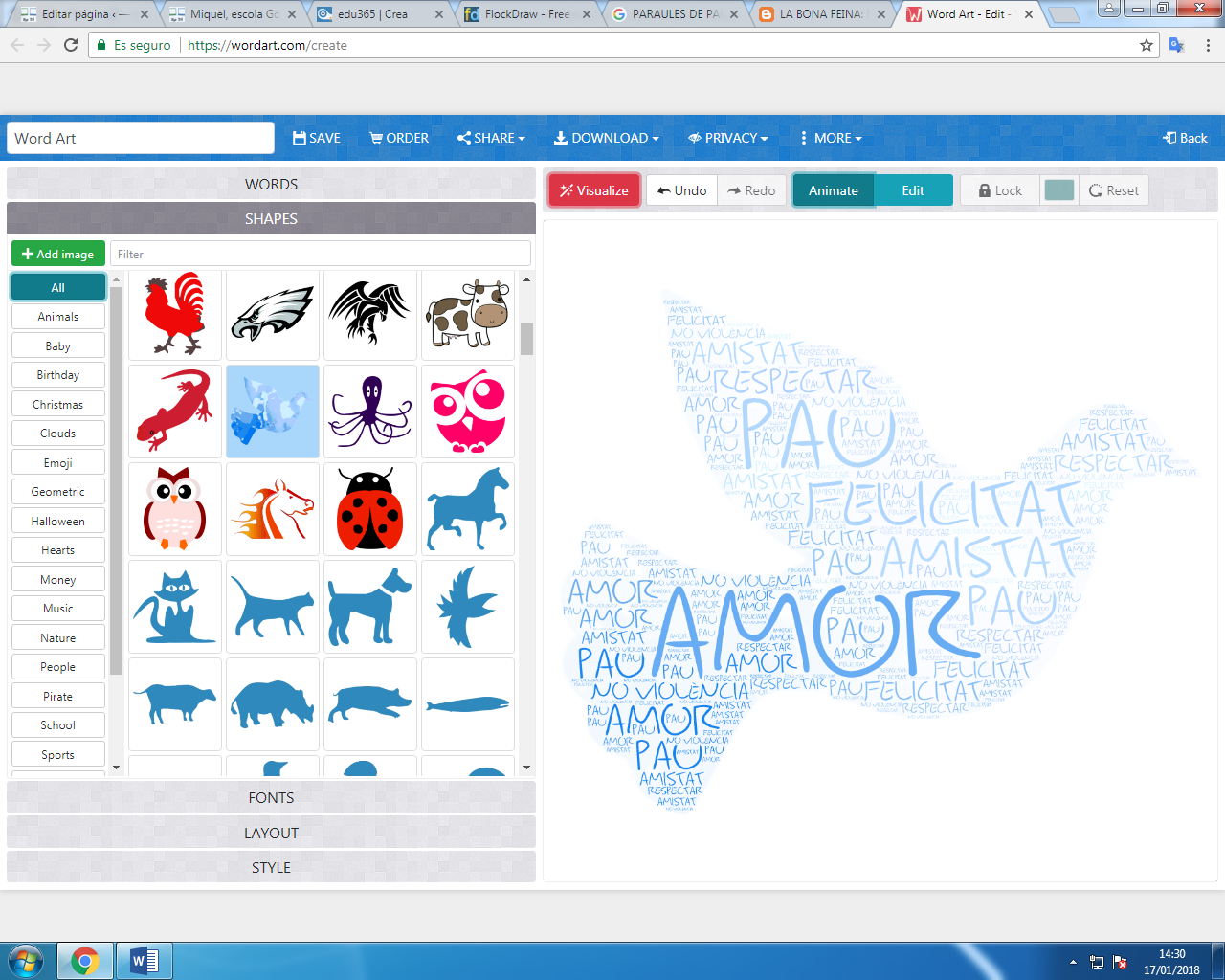 Realitza unes quantes proves i agafa la que més t’agradi.Recorda que el programa no acepta accents.